Summer TaskTerminology:Using accurate terminology is really important when analysing texts. Some terminology will be familiar, and some terminology will be completely new to you. Complete the word class grid and the language levels grid using your own knowledge and research. Language scrapbook:You need to be familiar with a wide range of text types when studying English Language. Over the summer, gather a range of texts to create your language scrapbook. Some ideas for your texts could be:A leafletAn advertA ticketA newspaper articleA magazine articleA warning signAn information signA cartoonA reviewA recipeA receiptA text messageAn emailA websiteA noteAn interviewA poemSomething that was written before 1900An extract from a children’s bookA sports commentaryWhen you have collected your texts, pick the one you find the most interesting and annotate it, thinking about the purpose of the text and how it uses language to achieve this purpose. Write a short essay (approx 750 words) exploring the language use in this text. Try to include some of the relevant terminology. Bring this essay, and your language scrapbook, to your first lesson in September.Widening your reading:Over the holidays we need you to read and experience a wide range of different texts, many of which you will be exploring and potentially writing in preparation for your coursework.One of the best sources for different types of writing is the broadsheet newspaper; publications such as The Independent, The Guardian, The Observer, The Telegraph and The Times have a really wide range of material, especially at the weekends when, in addition to the usual news reports and features, they include magazines and supplements on areas such as travel, the family, sport, culture (reviews/features on books, theatre, film and music) and sometimes specialist features on food etc. Word ClassesUsing your existing knowledge and your own independent research, give definitions and examples for the following terms:Language Levels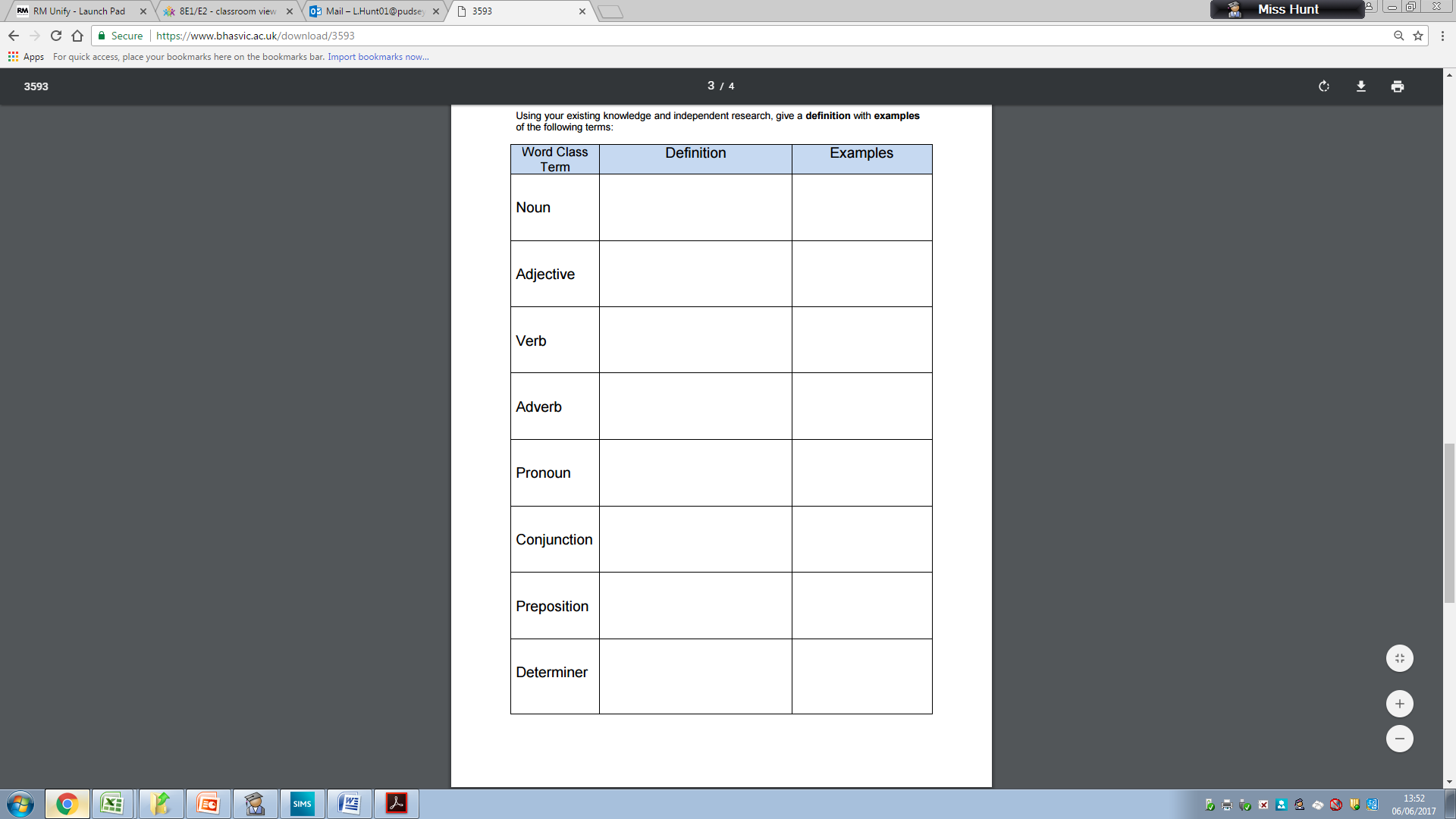 When we analyse texts, we use the following language levels. Research these terms and write definitions/explanations below. 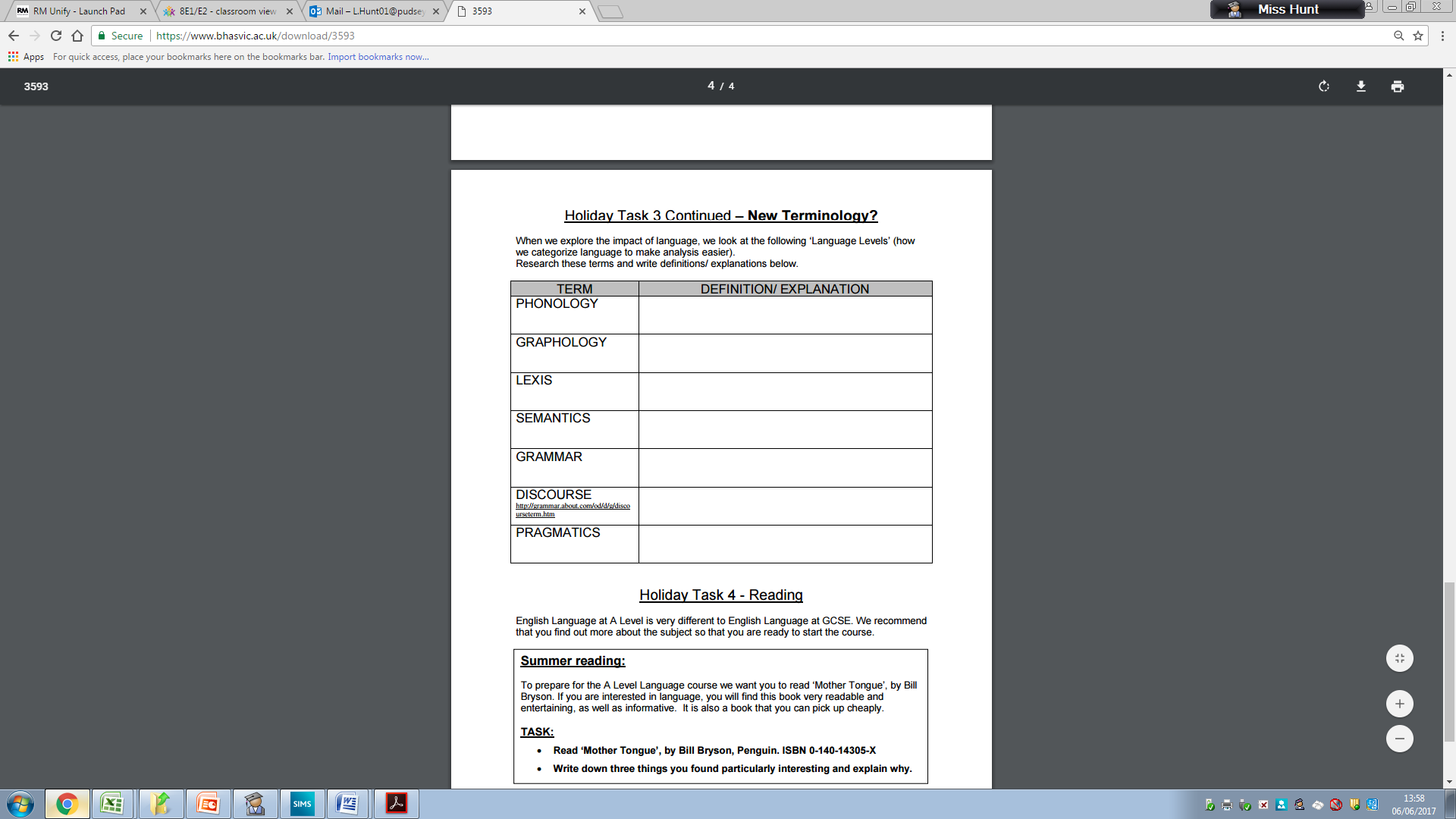 